Koncertprogram 2004 - 20053. september kl. 19,30		Thy Master Class			Messian mm.29. september kl. 19,30		Morten Zeuthen og Amalie Malling			Beethovens fem cellosonater7. november kl. 19,30		Elvekjær (klaver) og Henschelkvartetten			Beethoven, Schumann, Dvoorák24. november kl. 19,30		Det Jyske Ensemble og elever fra Det Jyske Musikkonservatorium6. december kl. 19,30		Lisbeth Balslev (sopran) og Tove Lønskov (klaver)			Wagner mm.23. januar kl. 19,30		Westenholz-Madorjan-Dinitzen Trio			Mozart, Ravel, Mendelsohn		24. februar kl. 19,30		Århus Symfoniorkester			Sibelius, Hvoslef, Tjaikovksij21. marts kl. 19,30		Debuttanter fra konservatoriernes solistklasser 			(klarinet, viola, klaver)3. april kl. 19,30		Amalie Malling (klaver) og Per Pålsson (slagtøj)			Bartók mm.		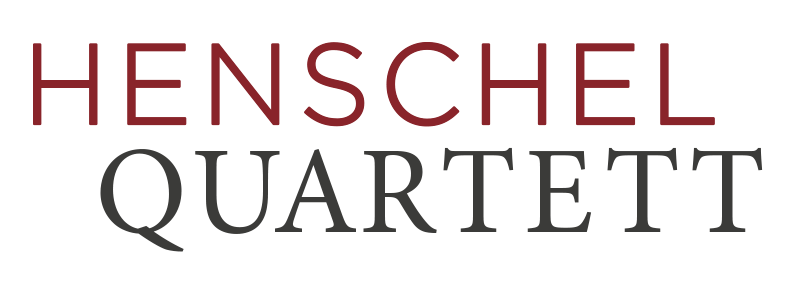 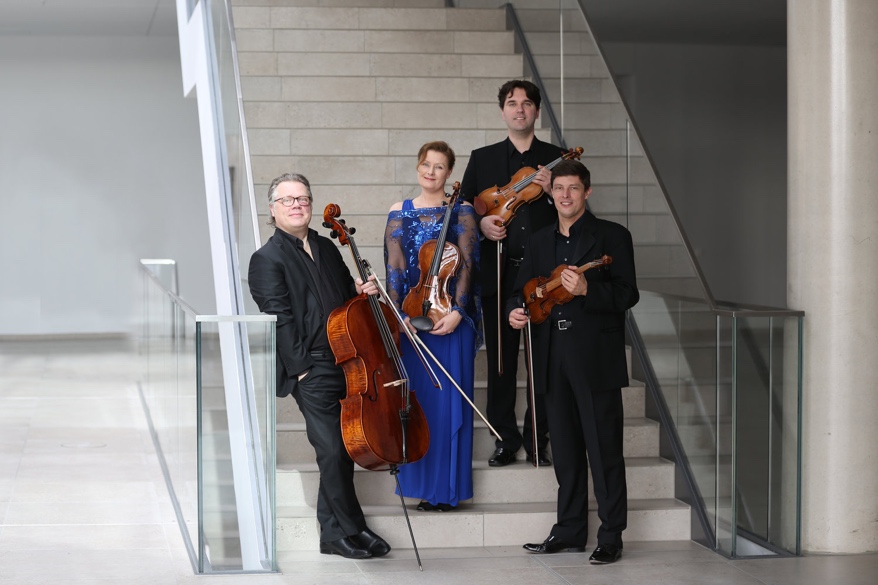 